Name________________________________Date___________________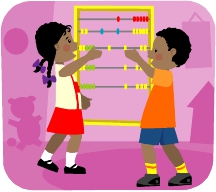 Adding with 9’s9 + 9 = ?9+19+49+79+29+59+89+39+69+9